Skemaets formål er kompetenceafklaring af dit udbytte fra én bestemt stilling eller opgave, eksempelvis et større projekt på arbejde eller studie. 
Skriv så meget som muligt, og brug efterfølgende dine resultater til at danne dig et overblik over dine kompetencer. Resultatet vil kunne bruges til jobsøgning, dit CV eller Linkedin profil. Hvor blev du overrasket? Hvad var de tre vigtigste ting du skrev ned?  Hvor kan du se nye mønstre eller faglige overlap?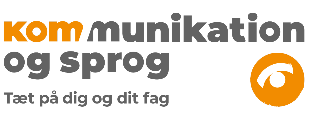 DelopgaverHvilke mindre men konkrete opgaver var del af opgaven/ stillingen? Projekter, ansvarsområder, etc.ProcesserHvad var faserne, arbejdsgangene og tidsplan i delopgaven? Hvad var din egen arbejdsproces?RelationerHvem samarbejdede du med formelt og uformelt? Kolleger, kunder, chefer, samarbejdspartnere? Hvad førte det med sig?RollerHvilken eller hvilke roller havde du i forbindelse med den opgave, formelt og uformelt? Projektleder, sparringspartner, kontaktperson, koordinator, specialist?Ansvar (1-5)Hvad var dit ansvar for denne del af opgaven/ stillingen? Eventuelt på en skala fra 1-5. (1 er mindst og 5 er mest ansvar)Værktøjer/metoderHvilke praktiske, metodiske og teoretiske værktøjer brugte du? F.eks. Research, IT-værktøjer, faglige metoder? Hvilken viden bragte du i spil?Resultater og bidragHvilke resultater skabte du for modtager? Hvad gik godt? Hvordan bidrog du til resultaterne? Hvad tager du med videre, hvad var dit udbytte?